Teacher Notes and Curriculum LinksCurriculum Links:  Year five and sixDesign and Technologies Knowledge and Understanding (assigned) ACTDEK023-Investigate characteristics and properties of a range of materials, systems, components, tools and equipment and evaluate the impact of their useDesign and Technologies Processes and Production Skills (complementary) ACTDEP025 Generate, develop and communicate design ideas and processes for audience using appropriate technical terms and graphical representation techniques Cross Curriculum Priorities:Sustainability Teacher Notes:This task aims to inform students about the importance of protecting the environment and being sustainable Groups may be selectively chosen to ensure group compatibility 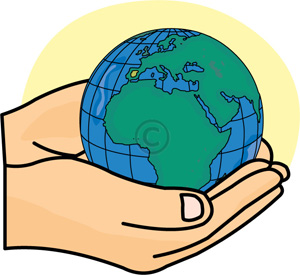 Your InvestigationAnswer the following questions to help you complete your investigation. Which area have you chosen: ___________________________________________List the materials you see in this area: Further Information on the materials within your area: ( How are these materials made ?, What effects might these materials have on the environment ?) What materials could be used to replace existing materials to ensure the area is more environmentally friendly? Why did you choose these materials ? Draw, Label and List ways People protect the environmentUnsatisfactory0Emergent1Satisfactory2Proficient3Proficient3Outstanding4Group Investigation and investigation notes(30%) No group participation  or input to notes. Rarely participates in group work, notes are basically complete, little to no independent research evidentSometimes participates in group work, notes are half complete, some  independent research evidentgood participation in group work, notes are mostly complete, good  independent research evidentgood participation in group work, notes are mostly complete, good  independent research evidentalways participates in group work, notes are all complete, outstanding  independent research evidentIndividual statement(30%)No effort into brief statement. No links to environment suitability, does not answer statement questionBasic effort put into brief statement, few link to environment sustainability, answers the statement questions with little accuracy. Some effort put into brief statement, some links to environment sustainability, answer the statement question with some accuracy. Good effort put into brief statement, good links to environment sustainability, answer the statement question with accuracy.Good effort put into brief statement, good links to environment sustainability, answer the statement question with accuracy.Excellent effort put into brief statement, clear links to environment sustainability, answer the statement question with excellent accuracy.Group Presentation(30%)Little eye contact and unable to hear voice clearly, limited to no knowledge of the topic, little effort to persuade audience.Little eye contact and uses a soft speaking voice. Basic knowledge of the topic, mostly accurate demonstrates some persuasive skills during presentation. Some eye contact and uses a reasonable speaking voice, some knowledge of the topic. Information is accurate with developing persuasive skills during presentationGood eye contact and uses a good speaking voice, good knowledge of the topic. Information is accurate with some persuasive skills used during presentationGood eye contact and uses a good speaking voice, good knowledge of the topic. Information is accurate with some persuasive skills used during presentationExcellent eye contact and uses a clear speaking voice, excellent knowledge of the topic. Information is accurate with clear persuasive skills during presentationBibliography (10%)No list of referencesLess than three references in the list References are only taken from one sourceThree references in the list. References taken from at least two different sourcesThree references in the list. references taken from a variety of sources Three references in the list. references taken from a variety of sources More than three references. References taken from a variety of sources. Teacher Comments: Teacher Comments: Teacher Comments: Teacher Comments: Teacher Comments: Total Mark/Total Mark/Draw and Label Ways People Protect the Environment: List Ways People Protect the Environment: 